Supplementary informationFigure 1: Details results of patient recruitment.Figure 2a Results of Silhouette method for optimal number of cluster for the early intervention group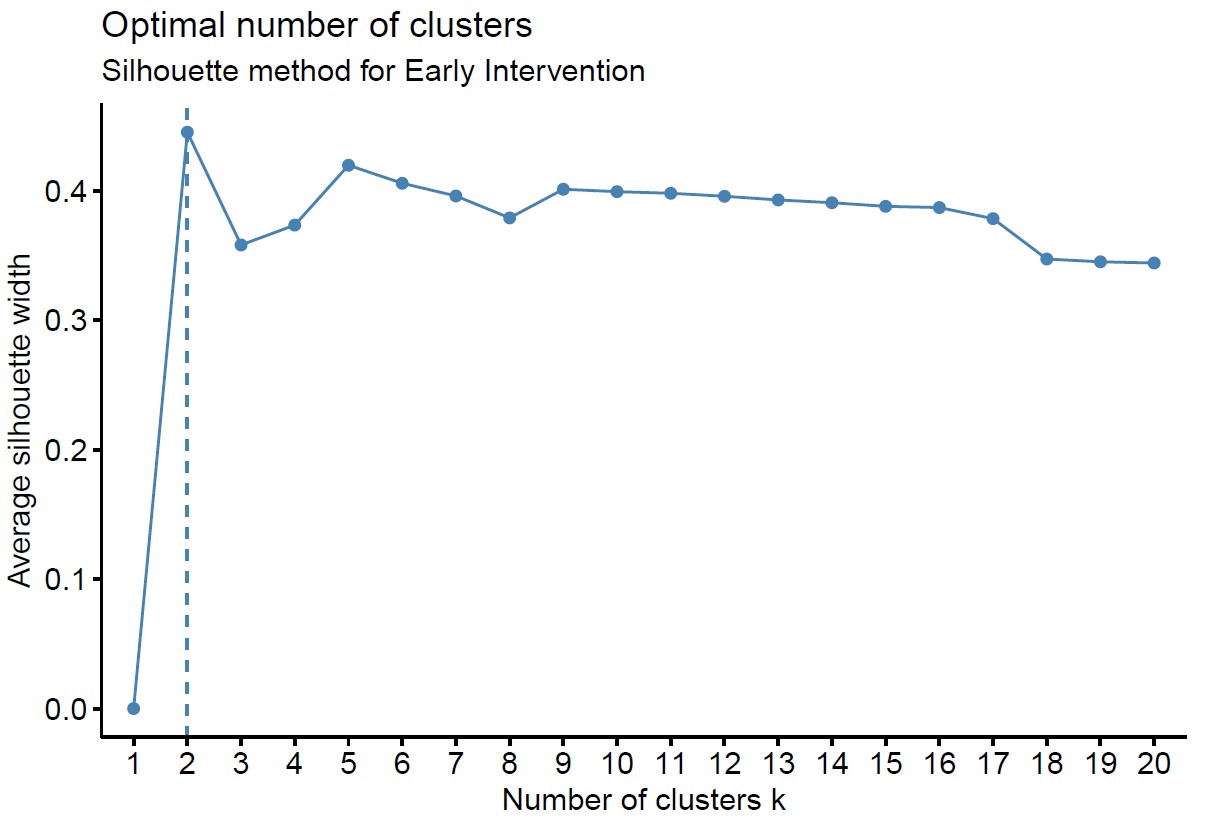 Figure 2b Results of Silhouette method for optimal number of cluster for the standard care group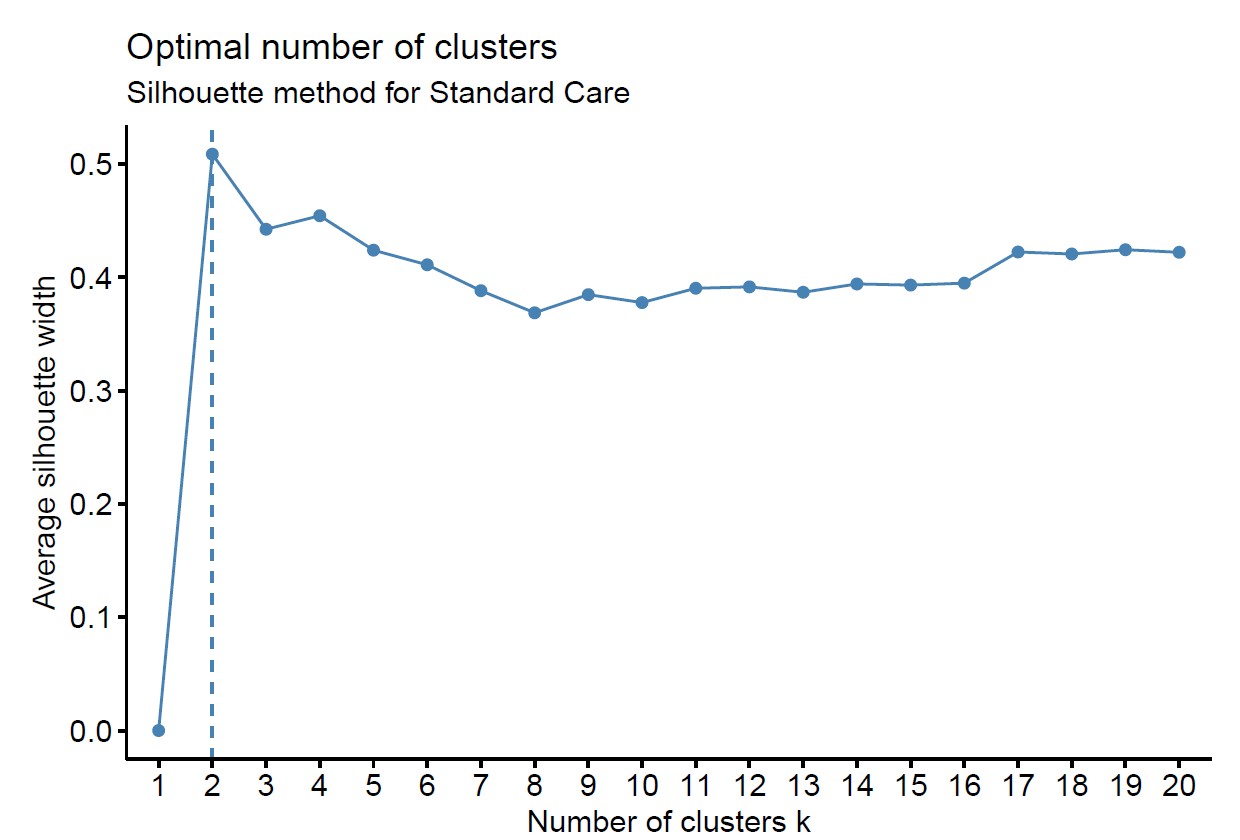 Supplementary Table 1. Comparison of unweighted and propensity score reweighted patients characteristics* by early intervention group (EI) and standard care group (SC). * Gender are expressed as the proportion, age of onset and education year are expressed as the mean value.† A two-sided test was used.‡ A two-sided test was used.  Supplementary Table 2 Relationship of years of relapse and cluster groupings among the early intervention groupχ2: Chi-square testSupplementary Table 3 Multivariate analysis of factors relating to longitudinal employment comparing the improved and poor group for early intervention and standard care group CGI-SCH: Clinical Global Impressions - Schizophrenia scale; FT: full time; OR: odds ratio; CI: confidence intervalVariableUnweightedUnweightedUnweightedUnweightedPS reweighted(IPSW)PS reweighted(IPSW)PS reweighted(IPSW)PS reweighted(IPSW)VariableAllEISCPAllEISCPGender0.907†0.795†Female0.4930.4900.4970.4960.4880.504Male0.5070.5100.5030.5040.5120.496Age of onset (1-y increase)21.01720.91721.1170.602‡21.08320.92521.2380.430‡Education year (1-y increase)10.84110.84110.8411.000‡10.87910.94210.8180.669‡Good employment cluster(N=98)Poor employment cluster(N=47) χ2P-valuePresence of relapse   Year 1 (N, %)13 (13.3)8 (17.0)0.360.55  Year 2 (N, %)33 (33.7)25 (53.2)5.020.025  Year 3 (N, %)39 (39.8)30 (63.8)7.360.007Early intervention Early intervention Standard care Standard care OR95% CIPOR95% CIPDemographics  Years of education1.241.02 -1.500.0301.110.94 -1.310.22  Sex0.470.21-1.060.068Variables during first three years  Total months of FT employment in year one1.191.09 -1.30<0.00011.291.14 -1.45<0.0001  Mean CGI-SCH negative over 3 years0.430.22-0.840.013  Number of relapse over 3 years0.650.43 -0.970.036  Number of hospitalization over 3 years0.730.48 -1.100.14